International Children and Youth Day Celebration 2015 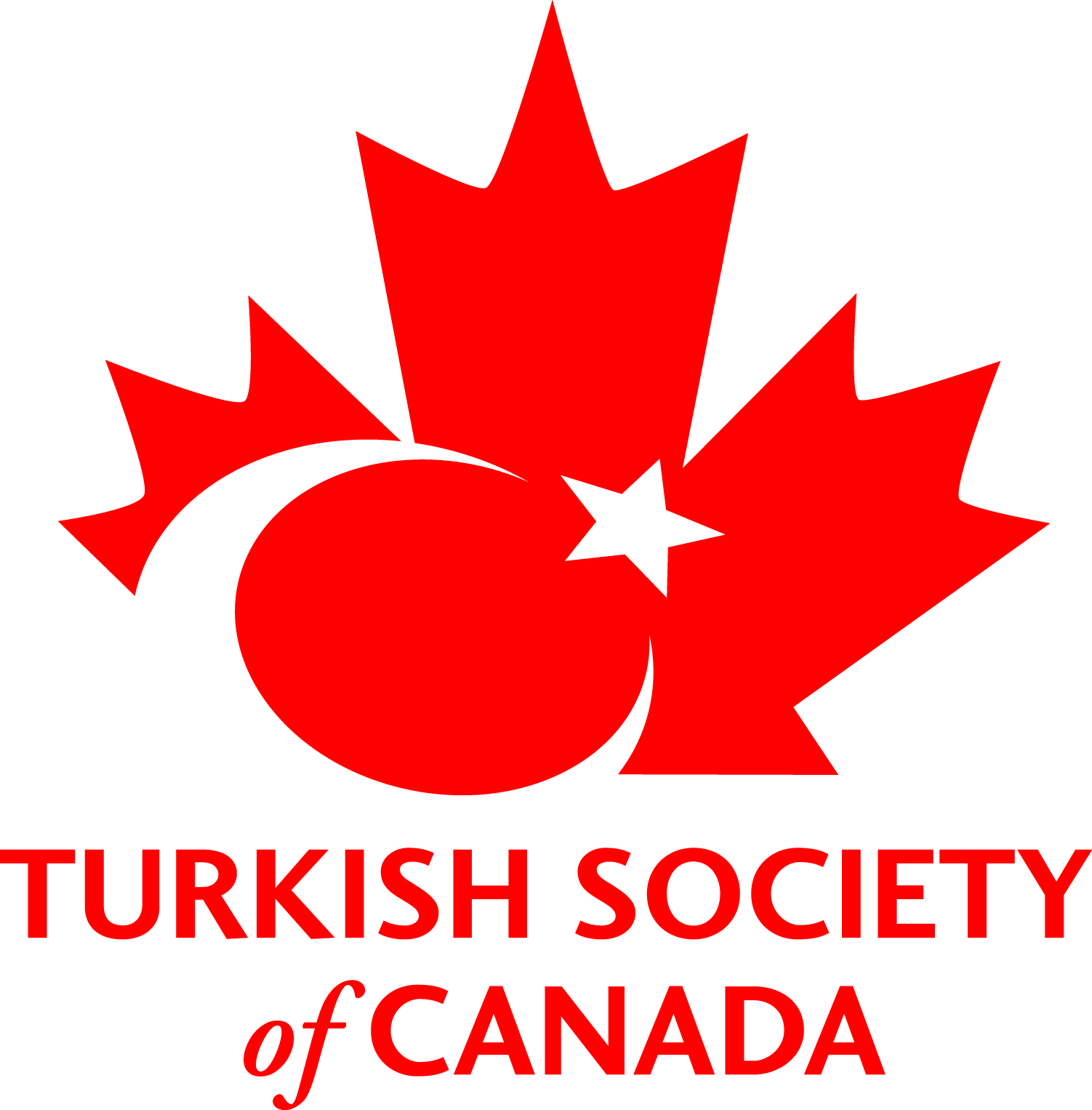 Sponsorship Registration FormSponsorship Categories:Platinum Sponsorship	= $ 1,000 Gold Sponsorship	= $ 500 Silver Sponsorship 	= $ 300Bronze Sponsorship	= $ 150For sponsorship eligibility, all contributions must be received by March 20, 2015.Please fill out the form below, make your cheque payable to "Turkish Society of Canada", and send it enclosed in a sealed envelope to: 5100 Erin Mills Parkway
PO Box 53060
Mississauga
Ontario L5M 5H7 Company Name:Company Mailing Address:Company Telephone Number:Representative Name:Representative Mailing Address:Representative E-mail Address:Representative Telephone Number:Sponsorship Levels:Platinum Gold Silver Bronze Bronze Bronze Payment: $Payment Method:ChequeChequeChequeCheque